Зарахування до 1 класу на 2021-2022 навчальний рікШановні батьки!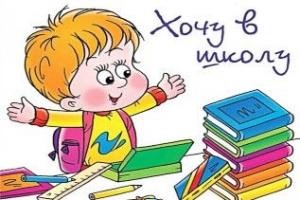 Ви маєте можливість подати заяву на вступ дитини до школи на 2021-2022 навчальний рік.   Для цього необхідні:Заява на ім’я директора навчального закладу. (зразок додається) Копія свідоцтва про народження дитини.Документ що надає право першочергового зарахування до навчального закладу.( копія документа , що засвідчує місце проживання дитини або батьків)Медична довідка 086-1/о «Довідка учня загальноосвітнього навчального закладу про результати обовязкового медичного профілактичного огляду» (довідка 2021 року).Рекомендуємо ознайомитись Порядок зарахування, відрахування та переведення учнів до державних та комунальних закладів освіти для здобуття повної загальної середньої освіти.https://mon.gov.ua/ua/npa/pro-zatverdzhennya-poryadku-zarahuvannya-vidrahuvannya-ta-perevedennya-uchniv-do-derzhavnih-ta-komunalnih-zakladiv-osviti-dlya-zdobuttya-povnoyi-zagalnoyi-serednoyi-osvitiРоз'яснення МОНУ щодо зарахування дитини до школи.https://mon.gov.ua/storage/app/media/npa/2018/05/11/2rozyasnennya-do-poryadku-zarakhuvannya.pdfТериторія обслуговування закладу освіти:м. Вишневе вул. Машинобудівників(усі парні номери будинків, крім №17,17-А); вул. Вітянська (усі парні номери будинків), вул. Європейська (парні номери будинків починаючи з №22, непарні з номера №29 і далі), житловий комплекс «Вишневі сади».  умовиприйому документів на навчання до 1-го класуПротягом терміну дії карантину (заборони доступу до закладів освіти сторонніх осіб):Засобами поштового зв’язку на адресу Вишнівського ліцею «ІДЕАЛ» (08132, Київська область, Києво-Святошинський район, м. Вишневе, вул. Машинобудівників, буд. 3). Через мережу Інтернет, шляхом надсилання пакету документів на електрону адресу ліцею  vyshneve.ideal@gmail.com   з дотриманням таких вимог: У темі листа зазначаємо малими літерами його назву:  до 1 класуУ тексті листа вказуємо прізвище, ім’я по батькові дитини для зарахування до 1-го класу.Скан(фото)-копію усіх документів відсилаємо в одному листі.УВАГА!!!У поштовій програмі включено фільтр вхідних повідомлень. Як наслідок, листи з темою відмінною від встановленої (до 1 класу) будуть перебувати поза межами розгляду.